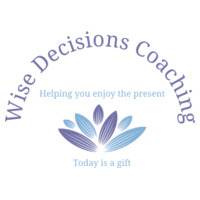 Wise Decisions Coachingwisedecisionscoach@gmail.comwisedecisions-coaching.comClient Data Sheet
[PLEASE ENTER THE CURRENT DATE HERE]
Name:
Home Phone:                             Work Phone:                        
Cell Phone:                                
Email:                                
                                                            
Birth Date (Mo/Day):                                 

Spouse/Partners Name:                     	Spouse/Partners Birth Date:                      
Anniversary Date:                                            
No. of Children: [Boys___ Girls___]
Name of Child(ren):PCP Name:PCP Phone number:*****************************************************************************
Please complete as much of the following as possible. If you are unsure of any of these answers, we can discuss. VISION: "Our Guiding Star"
State your vision for your life (please be succinct). Please leave out specific goals (e.g. lose 10 lbs in 8 weeks or increase revenues by 10% in three months). If this is not now clear for you, leave this blank for now.
CURRENT CHALLENGES
What are you facing right now that needs immediate focus or resolution?


STRENGTHS
What are the personal and professional qualities that you have that help you win?
BLOCKS AND WEAKNESSES   
What hinders you or makes it difficult for you to meet or exceed goals?
VALUES
Your 4 values are most important to you? What do you need to feel truly fulfilled? 
10 GOALSName 10 goals you would like to achieve in the next 90 days1.2.3.4.1.2.3.4.5.6.7.8.9.10.